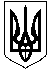 ОЛЕКСАНДРІЙСЬКА РАЙОННА ДЕРЖАВНА АДМІНІСТРАЦІЯКІРОВОГРАДСЬКОЇ ОБЛАСТІВІДДІЛ ОСВІТИНАКАЗвід   09.10.2017  року						             № 372м. ОлександріяПро проведення в закладах освітиОлександрійського районуВсеукраїнського тижня праваВідповідно до розпорядження голови Олександрійського РДА від 24 жовтня №471-р «Про проведення в районі тижня права», враховуючи важливе значення правової освіти в розбудові України як правової держави та з метою виховання у громадян поваги до закону і прав людини, НАКАЗУЮ:Керівникам навчальних закладів:     1.1.Провести в закладах освіти району Тиждень права із 04 по 10 грудня 2017  (лекції, бесіди, зустрічі за круглим столом, правові конкурси, ігри, змагання, науково-практичні конференції, майстер-класи), спрямовані на формування ціннісних орієнтирів і громадської самосвідомості за участі провідних юристів, представників органів виконавчої влади, органів місцевого самоврядування, громадських організацій, політичних партій, депутатів різних рівнів тощо;       1.2. Організувати розміщення на офіційних веб-сайтах інформаційних банерів та їх наповнення матеріалами, що стосуються проведення Всеукраїнського тижня права;       1.3.Надати інформацію про проведення відповідних заходів відділу освіти Олександрійської райдержадміністрації  до 12  грудня 2017 року на електронну адресу inbox6@olex.kr-admin.gov.ua 2. Контроль за виконанням даного наказу покласти на головного спеціаліста відділу освіти Михайленко С.Л.Начальник відділу освіти                                   О. Полтавець